Activity 1: Deconstruct Sources Using the illustrations below answer the questions provided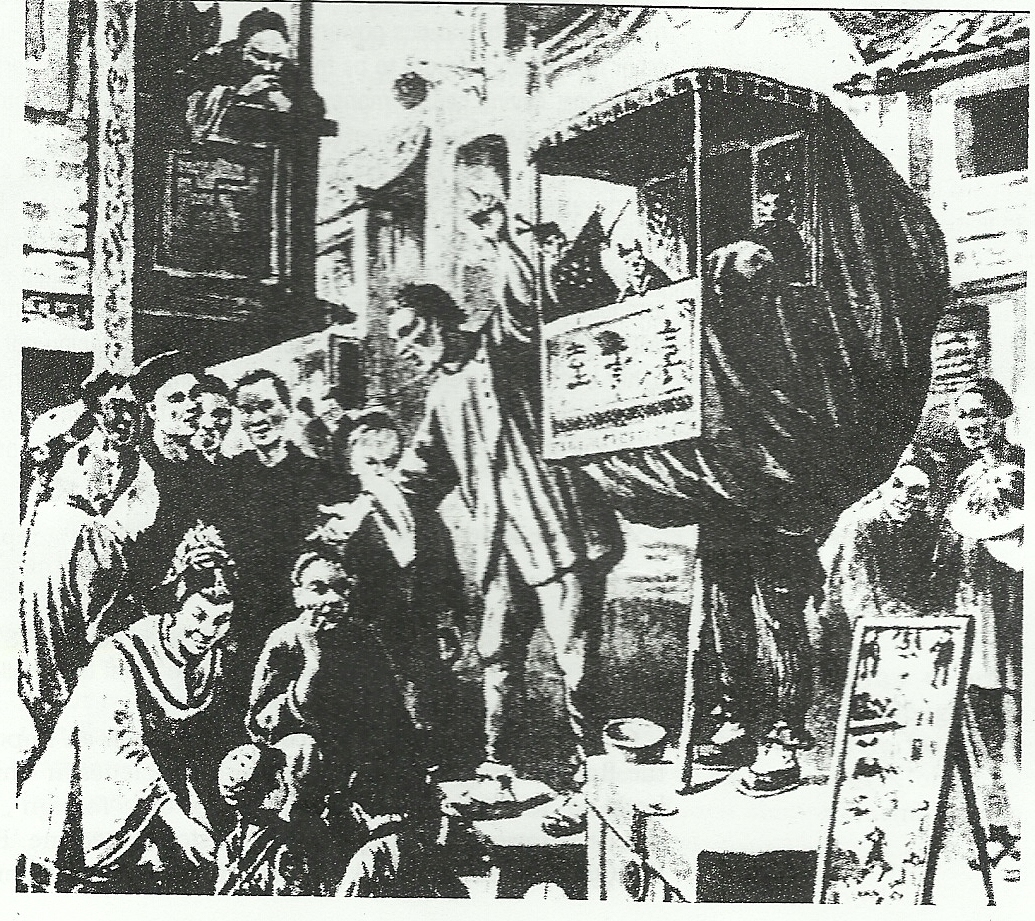 Q1. What does this image tell you?____________________________________________________________________________________________________________________________________________________________________________________________________________________________________________________________________________________________________________Q2. Why do you think this illustration was drawn?____________________________________________________________________________________________________________________________________________________________________________________________________________________________________________________________________________________________________________Q3. What evidence in the illustration helps you know why it was drawn?____________________________________________________________________________________________________________________________________________________________________________________________________________________________________________________________________________________________________________Q4. Write a question to the author that is left unanswered by the illustration____________________________________________________________________________________________________________________________________________________________________________________________________________________________________________________________________________________________________________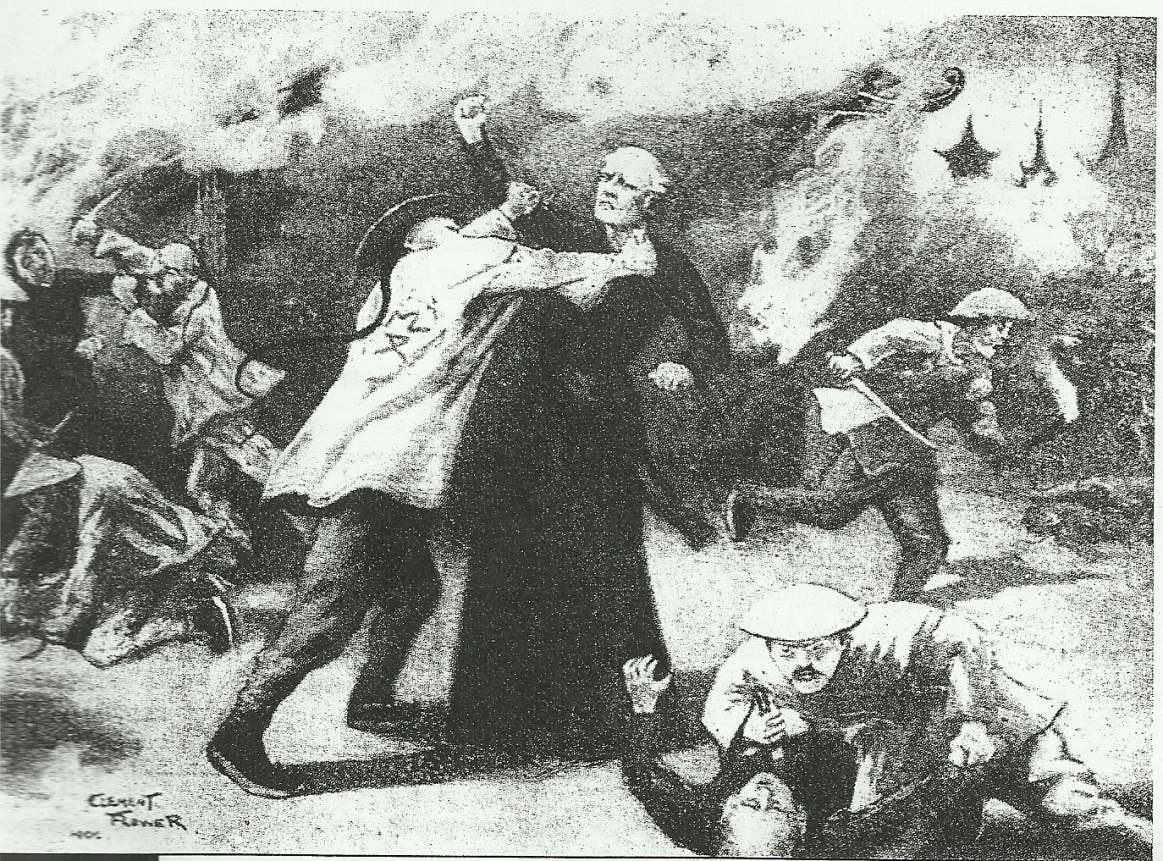 Q1. What does this image tell you?____________________________________________________________________________________________________________________________________________________________________________________________________________________________________________________________________________________________________________Q2. What questions does this illustration raise in your mind?____________________________________________________________________________________________________________________________________________________________________________________________________________________________________________________________________________________________________________Q3. What features of the illustration indicate that it gives a Western point of view? ____________________________________________________________________________________________________________________________________________________________________________________________________________________________________________________________________________________________________________